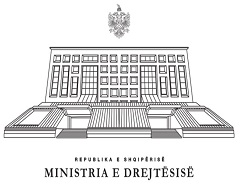 Date: ...............................................................................RUBRIKA 1:	TE DHENAT E APLIKANTIT:Emer -Atesi - Mbiemer:        ...............................................................................................................................................................Datelindja: ............................................................	Vendlindja: ..............................................................................Gjendja civile (i/e martuar-i/e ve-beqar-divorcuar): ...........................................................................................................................Shtetesia:  	..........................................................................................................................................................................Qëndrimi ne Shqiperi (leje qëndrimi- i perkohshem): ........................................................................................................................  Nese nuk ka shtetesi shqiptare.Vendbanimi (Adresa) : .........................................................................................................................................................................	(Kodi postar/Qyteti/Shteti): ...................................................................................................................................................................Adresa për korrespondence: (nëse ështe e ndryshme nga me siper):.................................................................................................................................................................................................................................................................................................................Kontaktet:     Telefon: .................................................................................Email: ....................................................................................____________________________________________________________________________________________________________RUBRIKA 2: VETEDEKLARIMI I TE ARDHURAVE DHE PASURIVE2.1. 	Vetedeklarim i Aplikantit qe jeton vetem:2.1.1	Te ardhurat e Aplikantit:Te ardhura nga paga           / pensioni           ne shumen ................... Leke/muaj. Te ardhura nga qiraja e pasurise se paluajtshme  ne shumen ...................Leke/muaj; Te ardhura nga interesa huaje  / interesa te depozitave bankare ne shumen ...................Leke/muaj.Te tjera  (specifiko burimet dhe shumat e perfituara): ................................................................................................................................................................................................................................................................................................................................................................................................................................................................................................................................................................................................................................................................................................................................................................................................................................................................................................TE ARDHURAT TOTALE TE APLIKANTIT JANE NE VLEREN .................LEKE/MUAJ2.1.2 	Pasurite e AplikantitPasuri te luajtshme(Psh. makina; kuota/aksione ne shoqeri tregtare; depozita bankare etj.)Pasuri te paluajtshme(Pervec baneses ku jeton aplikanti)PASURITE E APLIKANTIT JANE NE VLEREN .................LEKE.2.1.3	Shpenzime / kosto / detyrime  te aplikantitKosto banimi (qira) ne shumen ...................Leke/muaj;Detyrim ushqimor ne shumen ...................Leke/muaj;Pagese e kredise bankare ne shumen ...................Leke/muaj;Te tjera  (specifiko): ................................................................................................................................................................................................................................................................................................................................................................................................................................................................................................................................................................................................................................................................................................................................................................................................................................................................................................DETYRIMET TOTALE TE APLIKANTIT JANE NE VLEREN .................LEKE/MUAJ.2.2. 	Vetedeklarim i aplkiantit qe jeton me familjen	(te ardhurat;pasurite dhe shpenzimet me poshte do te konsiderohen te perbashketa te aplikantit dhe familjes)2.2.1	Te ardhurat Familjes:Familja perbehet nga            persona, qe perfitojne te ardhura si me poshte:Te ardhura nga paga / pensione:1. ........................, ne cilesine e ................................., i cili eshte            i punesuar / ne pension me te ardhura ne shumen..............Leke  					                                          i papune.2. ........................, ne cilesine e ................................., i cili eshte            i punesuar / ne pension me te ardhura ne shumen..............Leke  					                                           i papune.3. ........................, ne cilesine e ................................., i cili eshte            i punesuar / ne pension me te ardhura ne shumen..............Leke  					                                          i papune.4. ........................, ne cilesine e ................................., i cili eshte            i punesuar / ne pension me te ardhura ne shumen..............Leke  					                                          i papune.5. ........................, ne cilesine e ................................., i cili eshte            i punesuar / ne pension me te ardhura ne shumen..............Leke  					                                          i papune. Te ardhura nga qiraja e pasurise se paluajtshme  ne shumen ...................Leke/muaj; Te ardhura nga interesa huaje  / interesa te depozitave bankare ne shumen ...................Leke/muaj.Te tjera  (specifiko burimet dhe shumat e perfituara): ................................................................................................................................................................................................................................................................................................................................................................................................................................................................................................................................................................................................................................................................................................................................................................................................................................................................................................TE ARDHURAT TOTALE TE FAMILJES JANE NE VLEREN .................LEKE/MUAJ2.2.2 	Pasurite e FamiljesPasuri te luajtshme(Psh. makina; kuota/aksione ne shoqeri tregtare; depozita bankare etj.)Pasuri te paluajtshme(Pervec baneses ku jeton familja)PASURITE E FAMILJES JANE NE VLEREN .................LEKE.2.1.3	Shpenzime / kosto / detyrime  te familjesKosto banimi (qira) ne shumen ...................Leke/muaj;Detyrim ushqimor ne shumen ...................Leke/muaj;Pagese e kredise bankare ne shumen ...................Leke/muaj;Te tjera  (specifiko): ................................................................................................................................................................................................................................................................................................................................................................................................................................................................................................................................................................................................................................................................................................................................................................................................................................................................................................DETYRIMET TOTALE TE FAMILJES JANE NE VLEREN .................LEKE/MUAJ.RUBRIKA 3:   DEKLARIME   Ju lutem lexoni me vemendje perpara se te nenshkruani!Deklaroj se i gjithe informacioni qe kam vene ne dispozicion, permes ketij aplikimi, eshte i vertete dhe i sakte. Jam i informuar se perben shkelje ne kuptim te Nenit 32 te Ligjit Nr.111/2017 dhe te legjislacionit penal te Republikes se Shqiperise:Dhenia e nje informacioni/deklarimi te pasakte/ te pavertete;Dhenia e dokumentave false;Deklaroj dhe pranoj se, nese vertetohet pasaktesia / falsiteti i nje informacioni dhe/ose nje dokumenti, ndaj meje mund te ndermerren masat e nevojshme te pergjegjesise per cdo kosto te shkaktuar si rezultat i perfitimit pa te drejte te ndihmes juridike per shkak te pasaktesise/pavertetesise apo falsitetit te provuar. Konkretisht, permes ketij deklarimi, pranoj se ne rast pasaktesie dhe/ose falsiteti te nje informacioni ose dokumenti, do jem i detyruar te rimbursoj shpenzimet per avokatin qe ka ofruar ndihmen juridike si dhe cdo shpenzim apo kosto tjeter qe do te rezultoje nga perfitimi pa te drejte i ndihmes juridike falas.Deklaroj dhe pranoj se te gjitha te dhenat e vena ne dispozicion nga une, mund te verifikohen per efekt te saktesise, vertetesise dhe efektshmerise se tyre lidhur me aplikimin tim dhe se ky deklarim mund te sherbeje si autorizim per qendren/kliniken per te ndermarre cdo veprim me qellim verifikimin e te dhenave te ketij formulari.Deklaroj dhe pranoj se ne vijim do te informoj mbi cdo informacion shtese qe do te ndryshoje statusin tim si perfitues i ndihmes juridike falas.RUBRIKA 4: DOKUMENTACIONI SHOQERUESKy aplikim shoqerohet nga dokumentat si me poshte:A. 	Dokumenta Identifikimi te Aplikantit;................................................................................;................................................................................;................................................................................;................................................................................;B.	Dokumenta qe vertetojne te ardhurat, pasurite dhe shpenzimet:................................................................................;................................................................................;................................................................................;................................................................................;C. 	Dokumenta te tjera:................................................................................;................................................................................;................................................................................;................................................................................;Nenshkrimi i Aplikantit 					Nenshkrimi i punonjesit te klinikes/qendres:Z/Znj. _______________________________________	Z/Znj._________________________________________                         (emer-mbiemer-nenshkrim)                      		        (emer-mbiemer-nenshkrim)		Ne ____________ 		Date: __ __.__ __. 20__ __        		          (qyteti)	_________________________________________________________________________________________________________  Informacioni si me siper, do te trajtohet ne perputhje me Ligjin Nr.9887, date 10.03.2008 “Per Mbrojtjen e te Dhenave Personale dhe cdo disponim i ketyre te dhenave do te kryhet ne perputhje me Ligjin 119/2014 “Per te Drejten e Informimit”.PasuriaVlera e pasurise1234567PasuriaVlera e pasurise1234567PasuriaVlera e pasurise1234567PasuriaVlera e pasurise1234567